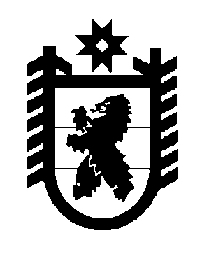 Российская Федерация Республика Карелия    ПРАВИТЕЛЬСТВО РЕСПУБЛИКИ КАРЕЛИЯПОСТАНОВЛЕНИЕот  7 июня 2017 года № 189-Пг. Петрозаводск О внесении изменений в постановление Правительства Республики Карелия от 16 февраля 2009 года № 28-ППравительство Республики Карелия п о с т а н о в л я е т:1. Внести в приложение № 6 к постановлению Правительства Республики Карелия от 16 февраля 2009 года № 28-П «О разграничении имущества, находящегося в муниципальной собственности Муезерского муниципального района» (Собрание законодательства Республики Карелия, 2015, № 10, ст. 1966; 2016, № 5, ст. 1030; Официальный интернет-портал правовой информации (www.pravo.gov.ru), 8 декабря 2016 года, № 1000201612080005) следующие изменения: 1) дополнить пунктом 476.1 следующего содержания:2) пункты 477 – 483 изложить в следующей редакции: менения. лению йона.яальную собственность 3) пункт 485 изложить в следующей редакции:4) пункты 487 – 493 изложить в следующей редакции:	5) пункты 495 – 497 изложить в следующей редакции:	6) пункты 499 – 504 изложить в следующей редакции:	7) пункты 506 – 510 изложить в следующей редакции:Временно исполняющий обязанности Главы Республики Карелия                                                    А.О. Парфенчиков«476.1.Автомобильная дорогапос. Суккозеро, ул. Школьнаягрунтовая,протяженность 978 м»; «477.Автомобильная дорогапос. Суккозеро,пер. Леснойгрунтовая,протяженность 380 м 478.Автомобильная дорогапос. Суккозеро, ул. Гастеллогрунтовая,протяженность 263 м479.Автомобильная дорогапос. Суккозеро, ул. Леснаягрунтовая,протяженность 733 м480.Автомобильная дорогапос. Суккозеро, пер. Центральныйгрунтовая,протяженность 292 м481.Автомобильная дорогапос. Суккозеро, ул. Краснодонскаягрунтовая,протяженность 230 м482.Автомобильная дорогапос. Суккозеро, ул. Подсочнаягрунтовая,протяженность 192 м483.Автомобильная дорогапос. Суккозеро, ул. Новаягрунтовая, протяженность 444 м »;«485.Автомобильная дорогапос. Суккозеро, пер. Гористыйгрунтовая, протяженность 456 м»;«487.Автомобильная дорогапос. Суккозеро, ул. Советскаягрунтовая,протяженность 948 м488.Автомобильная дорогапос. Суккозеро, ул. Привокзальнаягрунтовая,протяженность 361 м489.Автомобильная дорогапос. Суккозеро, ул. Ленинагрунтовая,протяженность 1069 м490.Автомобильная дорогапос. Суккозеро, ул. Заречнаягрунтовая, протяженность 388 м491.Автомобильная дорогапос. Суккозеро, пер. Железнодорожныйгрунтовая, протяженность 200 м492.Автомобильная дорогапос. Суккозеро, пер. Красноармейскийгрунтовая, протяженность 222 м493.Автомобильная дорогапос. Суккозеро, пер. Антикайненагрунтовая, протяженность 134 м»;«495.Автомобильная дорогапос. Суккозеро, пер. Строительныйгрунтовая, протяженность 195 м496.Автомобильная дорогапос. Суккозеро, ул. Мирагрунтовая,протяженность 446 м497.Автомобильная дорогапос. Суккозеро, ул. Ломоносовагрунтовая,протяженность 219 м»;«499.Автомобильная дорогапос. Гимолы,ул. Леснаягрунтовая,протяженность 930 м500.Автомобильная дорогапос. Гимолы,ул. Пушкинагрунтовая,протяженность 466 м501.Автомобильная дорогапос. Гимолы,ул. Гагаринагрунтовая,протяженность 1066 м502.Автомобильная дорогапос. Гимолы,ул. Школьнаягрунтовая,протяженность 1033 м503.Автомобильная дорогапос. Гимолы,ул. Новаягрунтовая,протяженность 665 м504.Автомобильная дорогапос. Гимолы, ул. Гористаягрунтовая,протяженность 339 м»;«506.Автомобильная дорогапос. Тумба,ул. Комсомольскаягрунтовая,протяженность 443 м507.Автомобильная дорогапос. Тумба,ул. Болотнаягрунтовая,протяженность 724 м508.Автомобильная дорогапос. Тумба,пер. Заречныйгрунтовая,протяженность 200 м509.Автомобильная дорогапос. Тумба,ул. Первомайскаягрунтовая,протяженность 131 м 510.Автомобильная дорогапос. Тумба,ул. Мирагрунтовая,протяженность 588 м».